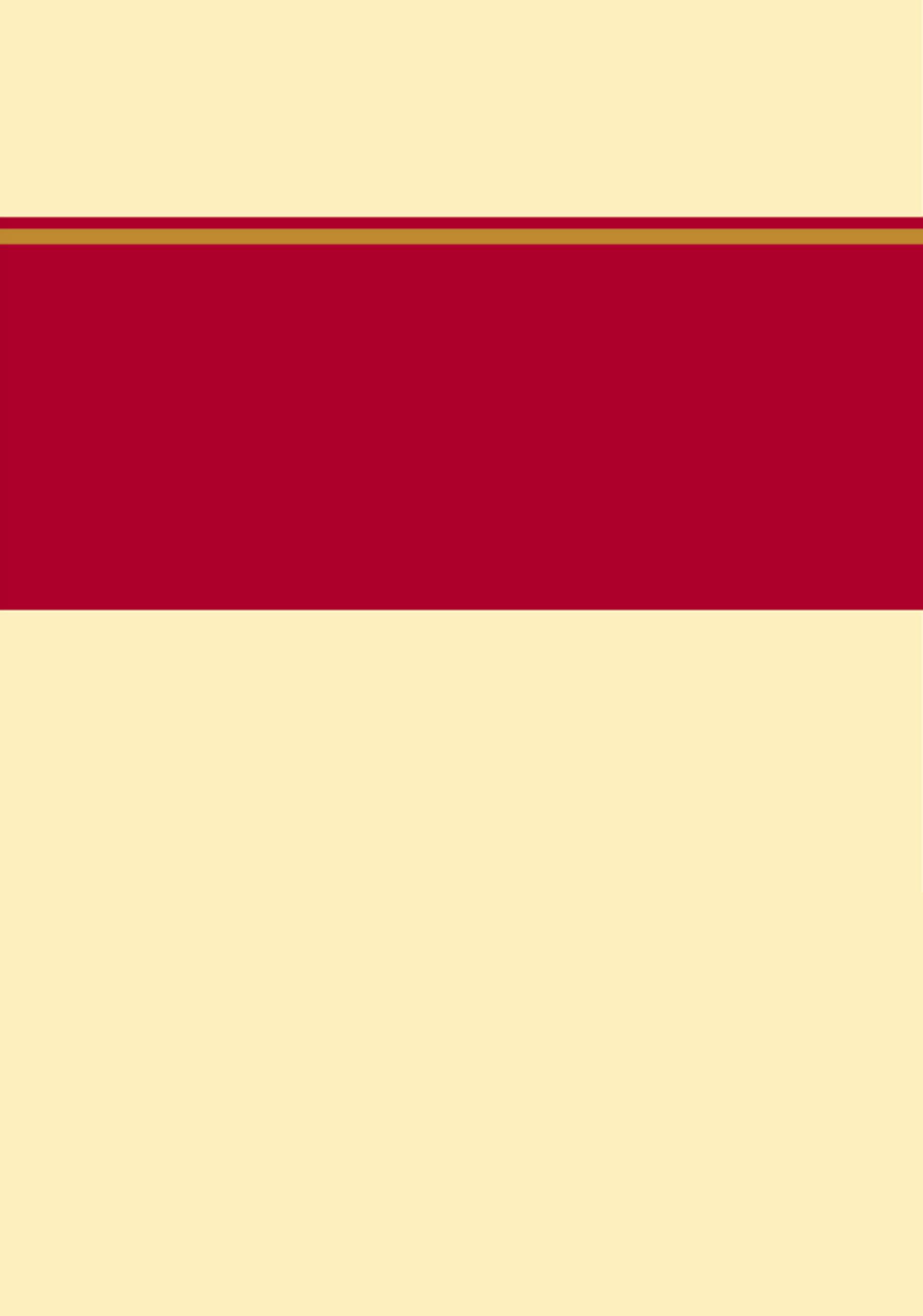 二〇一九年八月目    录第一部分部门概况一、部门职责二、机构设置第二部分   2018年度部门决算报表一、收入支出决算总表二、收入决算表三、支出决算表四、财政拨款收入支出决算总表五、一般公共预算财政拨款支出决算表六、一般公共预算财政拨款基本支出决算表七、一般公共预算财政拨款“三公”经费支出决算表八、政府性基金预算财政拨款收入支出决算表九、国有资本经营预算支出决算表十、政府采购情况表第三部分高新大队2018年部门决算情况说明一、收入支出决算总体情况说明二、收入决算情况说明三、支出决算情况说明四、财政拨款收入支出决算总体情况说明五、一般公共预算“三公”经费支出决算情况说明六、预算绩效情况说明七、其他重要事项的说明第四部分名词解释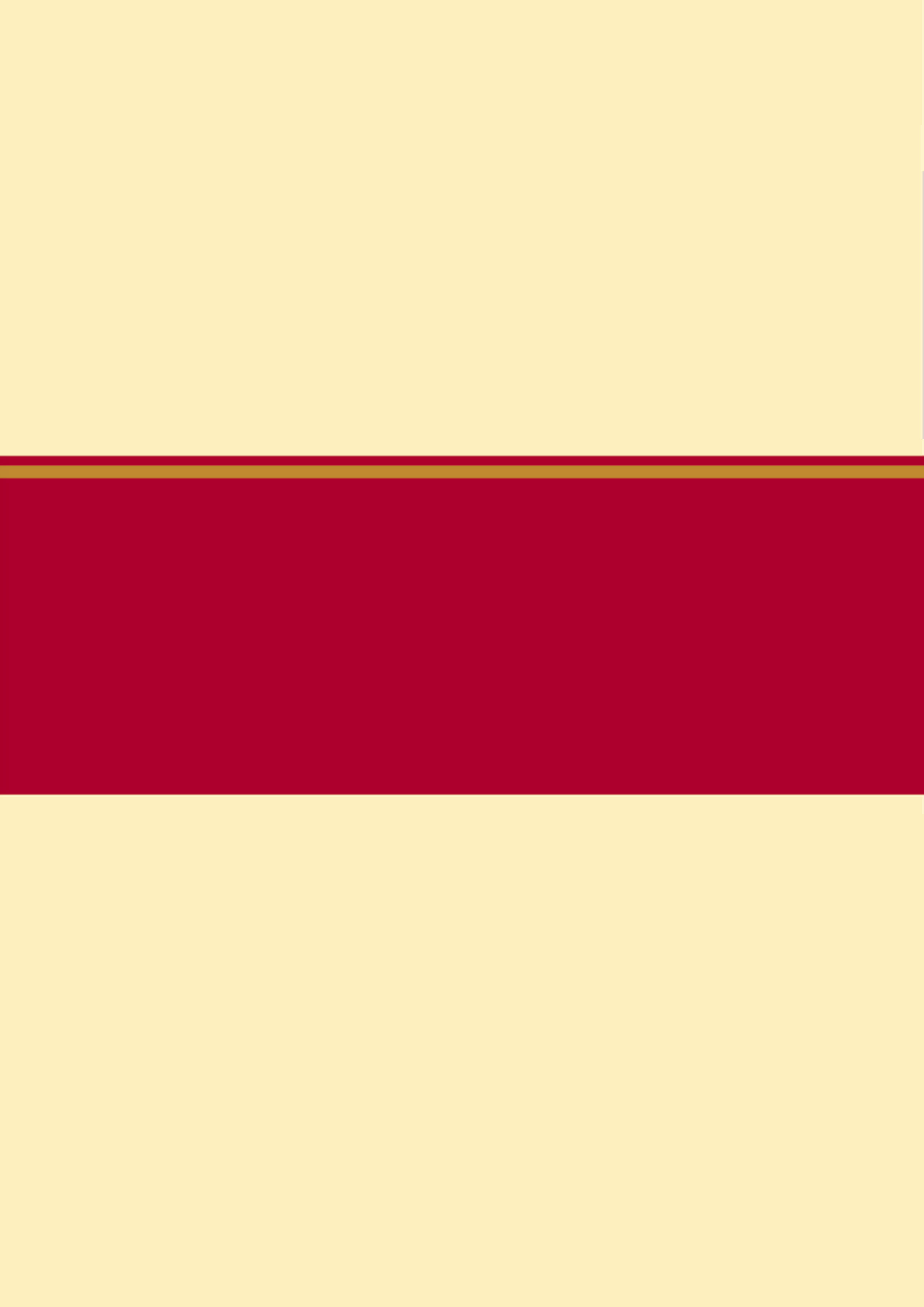 一、部门职责(一)主要职能。消防大队是消防监督的基层单位，其主要职能为：（1）主要负责所辖范围内的消防执法和防火监督工作；（2）根据支队的防火、灭火工作指示、计划和要求，制定落实的具体措施，并贯彻执行；（3）落实防火和执勤备战工作的措施；完成防火和灭火抢险工作，特别是重特大火灾或恶性事故战斗行动等。（二）机构情况。我大队为独立核算行政单位。（三）人员情况。高新区消防为正营职大队，现共有人员22人，其中干部6人，文员16人。。二、机构设置从决算编报单位构成看，纳入2018 年度本部门决算汇编范围的独立核算单位（以下简称“单位”）共 1个，具体情况如下：本部门本年度无相关收入支出情况，按要求空表填列。本部门本年度无相关支出情况，按要求空表填列本部门本年度无政府采购情况，按要求空表填列。一、收入支出决算总体情况说明本部门2018年度收支总计131.89万元。与2017年度决算相比，收支各增加14.32万元，主要原因是人员经费增加，以及辖区消防检查业务量大,消防业务支出增加。二、收入决算情况说明本部门2018年度本年收入合计131.89万元，为财政拨款收入；即财政拨款收入占比100%。三、支出决算情况说明本部门2018年度本年支出合计131.89万元，其中：基本支出111.41万元；占84%，项目支出20.89万元；占16%，经营支出0万元，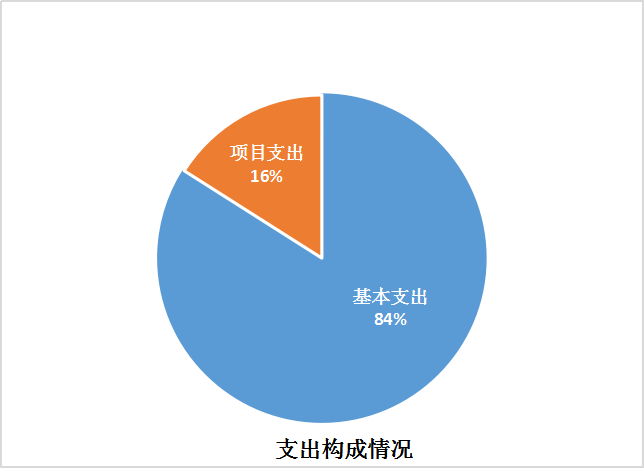 四、财政拨款收入支出决算总体情况说明（一）财政拨款收支与2017 年度决算对比情况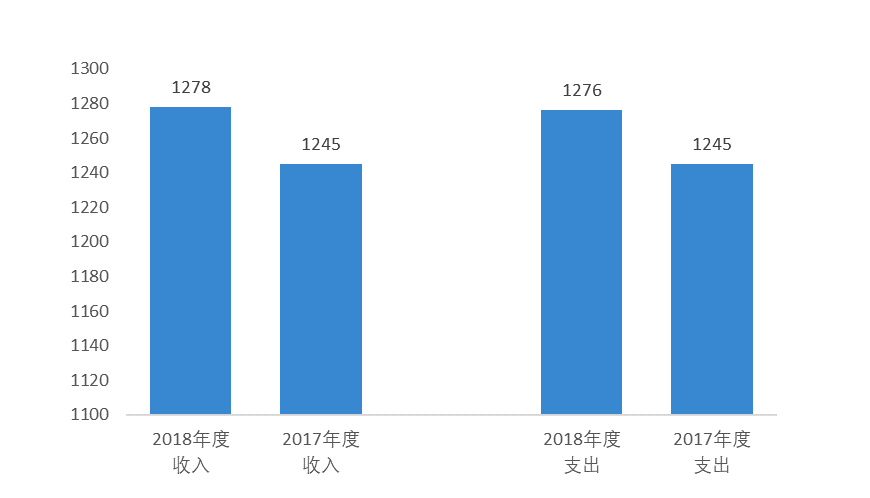 本部门2018年度形成的财政拨款收支均为一般公共预算财政拨款，其中人员经费74.92万元，包括津贴补贴、其他工资福利支出；公用经费支出36.49万元，包括办公费、印刷费、邮电费、维修（护）费、其他商品和服务支出。（二）财政拨款收支与年初预算数对比情况本部门2018年度一般公共预算财政拨款收入131.89万元，比年初预算增加2.63万元，决算数大于预算数主要原因是人员经费增加；本年支出131.89万元，比年初预算增加2.63万元，决算数大于预算数主要原因是主要是人员经费增加。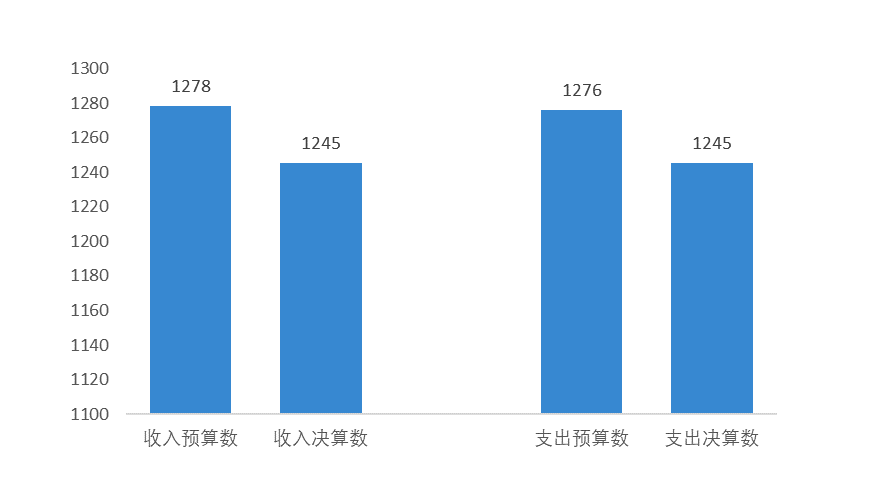 财政拨款支出决算结构情况。2018 年度财政拨款支出131.89万元，主要用于公共安全（类）支出131.89万元。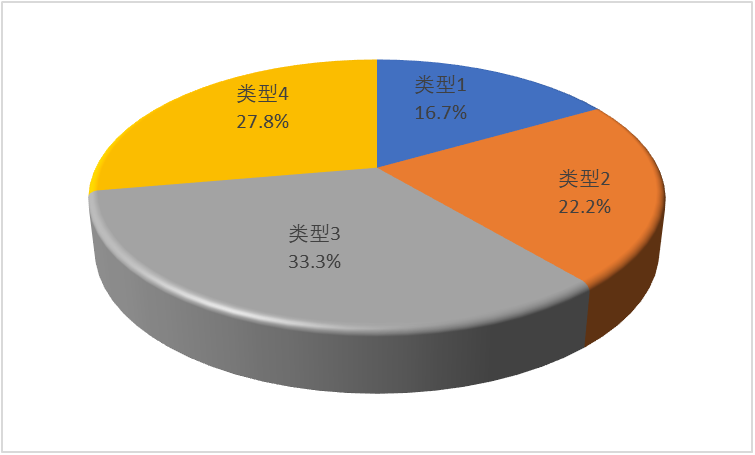 （四）一般公共预算基本支出决算情况说明2018 年度财政拨款基本支出111.41万元，其中：人员经费 74.92万元，主要包括津贴补贴、其他工资福利支出；公用经费 36.49万元，主要包括办公费、印刷费、邮电费、维修（护）费、其他商品和服务支出。五、一般公共预算“三公” 经费支出决算情况说明本部门2018年度“三公”经费支出共计20.48万元，较年初预算减少0.52万元，主要是落实中央八项规定，厉行节约；较2017年度增加15.44万元，主要是公务车购置费和公务车运行维护增加。（一）因公出国（境）费支出0万元。本部门2018年度未发生“因公出国”经费支出，较年初预算无增减变化，较2017年度决算无增减变化。（二）公务用车购置及运行维护费支出20.48万元。本部门2018年度公务用车购置及运行维护费较年初预算减少0.52万元，主要是落实中央八项规定，厉行节约。比上年增加15.44万元，主要是业务需要购置公车1辆。其中：公务用车购置费：本部门2018年度公务用车购置量1辆，发生“公务用车购置”经费支出11.48万元。公务用车购置费支出较年初预算减少0.52万元，较上年度增加11.48万元，主要是业务需要购置公务用车。公务用车运行维护费：本部门2018年度单位公务用车保有量3辆。公车运行维护费支出较年初预算一致，较上年度增加3.96万元，主要是公务用车增加。（三）公务接待费支出0万元。本部门2018年度未发生“公务接待费”经费支出，因此较年初预算无增减变化，较2017年度决算无增减变化。六、预算绩效情况说明2018年部门预算执行完毕后，高新区消防大队对照各项目资金绩效目标以及绩效指标完成情况进行了预算绩效评价，开展了部门综合绩效自评和各支出项目自评。绩效评价结果显示各项目支出绩效情况较为理想，完成质量较高，完成效果较好，均达到了项目申请时设定的各项绩效目标。（二）项目预算自评结果高新区消防大队执法办案经费自评报告（一）项目概况1．项目立项背景消防大队是消防监督的基层单位，主要负责所辖范围内的消防执法和防火监督工作，2018年预算批复执法办案经费30万元，购置消防车12万元。项目绩效目标加强辖区消防设施设备的建设，提高辖区消防安全意识，提升消防队员的火灾防范能力和火灾扑救能力。经费来源2018年高新财政预算安排42万元。项目绩效目标完成情况⑴火灾隐患整治效果明显，检查社会单位4223 家，发现火灾隐患或违法行为8759处，督促整改火灾隐患或违法行为8746处，下发责令整改通知书4052份，下发行政处罚决定书23份，下发临时查封决定书19份，责令“三停”单位9家，拘留3人。⑵提高辖区人民消防安全知识普及率，重大节假日期间开展消防宣传活动，发放消防安全知识手册10000份、宣传单页10000张。绩效分析及评价结论1.绩效分析 政务公开力度加大，辖区消防安全稳定，保障消防监督检查工作的开展。2.评价结论2018年部门预算执行完毕后，高新区消防大队对照各项目资金绩效目标以及绩效指标完成情况进行了预算绩效评价，开展了部门综合绩效自评和各支出项目自评。绩效评价结果显示各项目支出绩效情况较为理想，完成质量较高，完成效果较好，均达到了项目申请时设定的各项绩效目标。（三）主要经验及做法、存在的问题及相关建议一是加强重视。充分认识项目专项资金绩效评价工作的重要意义，把此项工作放在工作的首位。扎实做好预算、组织、协调和控制的每一个环节，确保该项工作落实到位。二是强化组织。财务部门要加强与业务处室之间的沟通协调，早谋划，早布置，严格按照规范流程确保每一笔资金的使用都有的方式，真正实现人尽其才、物尽其用。三是注重细节。进一步落实财务制度管理办法，确实强化项目管理，进一步细化指标，量化考核，做好财务预算，切实提高资金的使用效率。（四）项目绩效评价指标表高新区消防大队购置消防车经费自评报告（一）项目概况1．项目立项背景消防大队是消防监督的基层单位，主要负责所辖范围内的消防执法和防火监督工作，2018年预算批复购置消防车12万元。2.项目绩效目标加强辖区消防设施设备的建设，提高辖区消防安全意识，提升消防队员的火灾防范能力和火灾扑救能力。3.经费来源2018年高新财政预算安排12万元。4.项目绩效目标完成情况⑴火灾隐患整治效果明显，检查社会单位4223 家，发现火灾隐患或违法行为8759处，督促整改火灾隐患或违法行为8746处，下发责令整改通知书4052份，下发行政处罚决定书23份，下发临时查封决定书19份，责令“三停”单位9家，拘留3人。⑵提高辖区人民消防安全知识普及率，重大节假日期间开展消防宣传活动，发放消防安全知识手册10000份、宣传单页10000张。绩效分析及评价结论1.绩效分析政务公开力度加大，辖区消防安全稳定，保障消防监督检查工作的开展。2.评价结论2018年部门预算执行完毕后，高新区消防大队对照各项目资金绩效目标以及绩效指标完成情况进行了预算绩效评价，开展了部门综合绩效自评和各支出项目自评。绩效评价结果显示各项目支出绩效情况较为理想，完成质量较高，完成效果较好，均达到了项目申请时设定的各项绩效目标。（三）主要经验及做法、存在的问题及相关建议一是加强重视。充分认识项目专项资金绩效评价工作的重要意义，把此项工作放在工作的首位。扎实做好预算、组织、协调和控制的每一个环节，确保该项工作落实到位。二是强化组织。财务部门要加强与业务处室之间的沟通协调，早谋划，早布置，严格按照规范流程确保每一笔资金的使用都有的方式，真正实现人尽其才、物尽其用。三是注重细节。进一步落实财务制度管理办法，确实强化项目管理，进一步细化指标，量化考核，做好财务预算，切实提高资金的使用效率。（四）项目绩效评价指标表高新区消防大队专项办公室墙面粉刷经费自评报告（一）项目概况1．项目立项背景消防大队是消防监督的基层单位，主要负责所辖范围内的消防执法和防火监督工作，2018年预算追加专项办公室墙面粉刷经费。2.项目绩效目标改善我单位办公环境，提高办公效率。3.经费来源2018年高新财政预算安排6.97万元。4.项目绩效目标完成情况办公场所改善，有效提高办公条件，消防工作得到保障。（二）绩效分析及评价结论1.绩效分析 改善办公环境，提高办公条件，为消防工作高效的提供基本保障。2.评价结论  2018年部门预算执行完毕后，高新区消防大队对照各项目资金绩效目标以及绩效指标完成情况进行了预算绩效评价，开展了部门综合绩效自评和各支出项目自评。绩效评价结果显示各项目支出绩效情况较为理想，完成质量较高，完成效果较好，均达到了项目申请时设定的各项绩效目标。（三）主要经验及做法、存在的问题及相关建议一是加强重视。充分认识项目专项资金绩效评价工作的重要意义，把此项工作放在工作的首位。扎实做好预算、组织、协调和控制的每一个环节，确保该项工作落实到位。二是强化组织。财务部门要加强与业务处室之间的沟通协调，早谋划，早布置，严格按照规范流程确保每一笔资金的使用都有的方式，真正实现人尽其才、物尽其用。三是注重细节。进一步落实财务制度管理办法，确实强化项目管理，进一步细化指标，量化考核，做好财务预算，切实提高资金的使用效率。（四）项目绩效评价指标表高新区消防大队会议系统升级改造经费自评报告（一）项目概况1．项目立项背景消防大队是消防监督的基层单位，主要负责所辖范围内的消防执法和防火监督工作，2018年预算追加会议系统升级改造经费。2.项目绩效目标升级高清视频会议系统，提高消防工作3.经费来源2018年高新财政预算安排5.5万元。4.项目绩效目标完成情况会议系统升级更新，有效提高办公效率。（二）绩效分析及评价结论1.绩效分析 升级高清视频会议系统，为消防工作高效的提供基本保障。2.评价结论  2018年部门预算执行完毕后，高新区消防大队对照各项目资金绩效目标以及绩效指标完成情况进行了预算绩效评价，开展了部门综合绩效自评和各支出项目自评。绩效评价结果显示各项目支出绩效情况较为理想，完成质量较高，完成效果较好，均达到了项目申请时设定的各项绩效目标。（三）主要经验及做法、存在的问题及相关建议一是加强重视。充分认识项目专项资金绩效评价工作的重要意义，把此项工作放在工作的首位。扎实做好预算、组织、协调和控制的每一个环节，确保该项工作落实到位。二是强化组织。财务部门要加强与业务处室之间的沟通协调，早谋划，早布置，严格按照规范流程确保每一笔资金的使用都有的方式，真正实现人尽其才、物尽其用。三是注重细节。进一步落实财务制度管理办法，确实强化项目管理，进一步细化指标，量化考核，做好财务预算，切实提高资金的使用效率。（四）项目绩效评价指标表高新区消防大队消防宣传品制作经费自评报告（一）项目概况1．项目立项背景消防大队是消防监督的基层单位，主要负责所辖范围内的消防执法和防火监督工作，2018年预算追加消防宣传品制作经费。2.项目绩效目标制作消防宣传品，提高消防知识3.经费来源2018年高新财政预算安排3.08万元。4.项目绩效目标完成情况有效提高辖区消防安全知识，提高辖区人民消防意识。（二）绩效分析及评价结论1.绩效分析提高辖区消防安全工作，加强消防知识宣传。2.评价结论  2018年部门预算执行完毕后，高新区消防大队对照各项目资金绩效目标以及绩效指标完成情况进行了预算绩效评价，开展了部门综合绩效自评和各支出项目自评。绩效评价结果显示各项目支出绩效情况较为理想，完成质量较高，完成效果较好，均达到了项目申请时设定的各项绩效目标。（三）主要经验及做法、存在的问题及相关建议一是加强重视。充分认识项目专项资金绩效评价工作的重要意义，把此项工作放在工作的首位。扎实做好预算、组织、协调和控制的每一个环节，确保该项工作落实到位。二是强化组织。财务部门要加强与业务处室之间的沟通协调，早谋划，早布置，严格按照规范流程确保每一笔资金的使用都有的方式，真正实现人尽其才、物尽其用。三是注重细节。进一步落实财务制度管理办法，确实强化项目管理，进一步细化指标，量化考核，做好财务预算，切实提高资金的使用效率。（四）项目绩效评价指标表七、其他重要事项的说明（一）机关运行经费情况本部门2018年度机关运行经费支出36.49万元，与年初预算相比增加6.5万元，比2017年增加14.33万元。主要原因为提高辖区消防安全，消防检查和消防宣传工作业务量大，机关运行经费增加。（二）政府采购情况本部门2018年度无政府采购。（三）国有资产占用情况截至2018年12月31日，本部门共有车辆3辆，比上年增加1辆，其中公务车2辆，宣传车1辆。单价50万元以上通用设备0台，与上年持平；单价100万元以上专用设备0台，与上年持平。（四）其他需要说明的情况1、本部门2018年度“政府性基金预算财政拨款收入支出决算表”和“国有资本经营”无收支及结转结余情况和政府采购情况，故政府性基金预算财政拨款收入支出决算表、国有资本经营预算财政拨款支出表、政府采购表以空表列示。2、由于决算公开表格中金额数值应当保留两位小数，公开数据为四舍五入计算结果，个别数据合计项与分项之和存在小数点后差额，特此说明。（一）财政拨款收入：本年度从本级财政部门取得的财政拨款，包括一般公共预算财政拨款和政府性基金预算财政拨款。（二）事业收入：指事业单位开展专业业务活动及辅助活动所取得的收入。（三）其他收入：指除上述“财政拨款收入”、“事业收入”、“经营收入”等以外的收入。（四）用事业基金弥补收支差额：指事业单位在用当年的“财政拨款收入”、“财政拨款结转和结余资金”、“事业收入”、“经营收入”、“其他收入”不足以安排当年支出的情况下，使用以前年度积累的事业基金（事业单位当年收支相抵后按国家规定提取、用于弥补以后年度收支差额的基金）弥补本年度收支缺口的资金。（五）年初结转和结余：指以前年度尚未完成、结转到本年仍按原规定用途继续使用的资金，或项目已完成等产生的结余资金。（六）结余分配：指事业单位按照事业单位会计制度的规定从非财政补助结余中分配的事业基金和职工福利基金等。（七）年末结转和结余：指单位按有关规定结转到下年或以后年度继续使用的资金，或项目已完成等产生的结余资金。（八）基本支出：填列单位为保障机构正常运转、完成日常工作任务而发生的各项支出。（九）项目支出：填列单位为完成特定的行政工作任务或事业发展目标，在基本支出之外发生的各项支出（十）基本建设支出：填列由本级发展与改革部门集中安排的用于购置固定资产、战略性和应急性储备、土地和无形资产，以及购建基础设施、大型修缮所发生的一般公共预算财政拨款支出，不包括政府性基金、财政专户管理资金以及各类拼盘自筹资金等。（十一）其他资本性支出：填列由各级非发展与改革部门集中安排的用于购置固定资产、战备性和应急性储备、土地和无形资产，以及购建基础设施、大型修缮和财政支持企业更新改造所发生的支出。（十二）“三公”经费：指部门用财政拨款安排的因公出国（境）费、公务用车购置及运行费和公务接待费。其中，因公出国（境）费反映单位公务出国（境）的国际旅费、国外城市间交通费、住宿费、伙食费、培训费、公杂费等支出；公务用车购置及运行费反映单位公务用车购置支出（含车辆购置税）及租用费、燃料费、维修费、过路过桥费、保险费、安全奖励费用等支出；公务接待费反映单位按规定开支的各类公务接待（含外宾接待）支出。（十三）其他交通费用：填列单位除公务用车运行维护费以外的其他交通费用。如飞机、船舶等的燃料费、维修费、过桥过路费、保险费、出租车费用、公务交通补贴等。（十四）公务用车购置：填列单位公务用车车辆购置支出（含车辆购置税）。（十五）其他交通工具购置：填列单位除公务用车外的其他各类交通工具（如船舶、飞机）购置支出（含车辆购置税）。（十六）机关运行经费：指为保障行政单位（包括参照公务员法管理的事业单位）运行用于购买货物和服务的各项资金，包括办公及印刷费、邮电费、差旅费、会议费、福利费、日常维修费、专用材料以及一般设备购置费、办公用房水电费、办公用房取暖费、办公用房物业管理费、公务用车运行维护费以及其他费用。（十七）经费形式:按照经费来源，可分为财政拨款、财政性资金基本保证、财政性资金定额或定项补助、财政性资金零补助四类。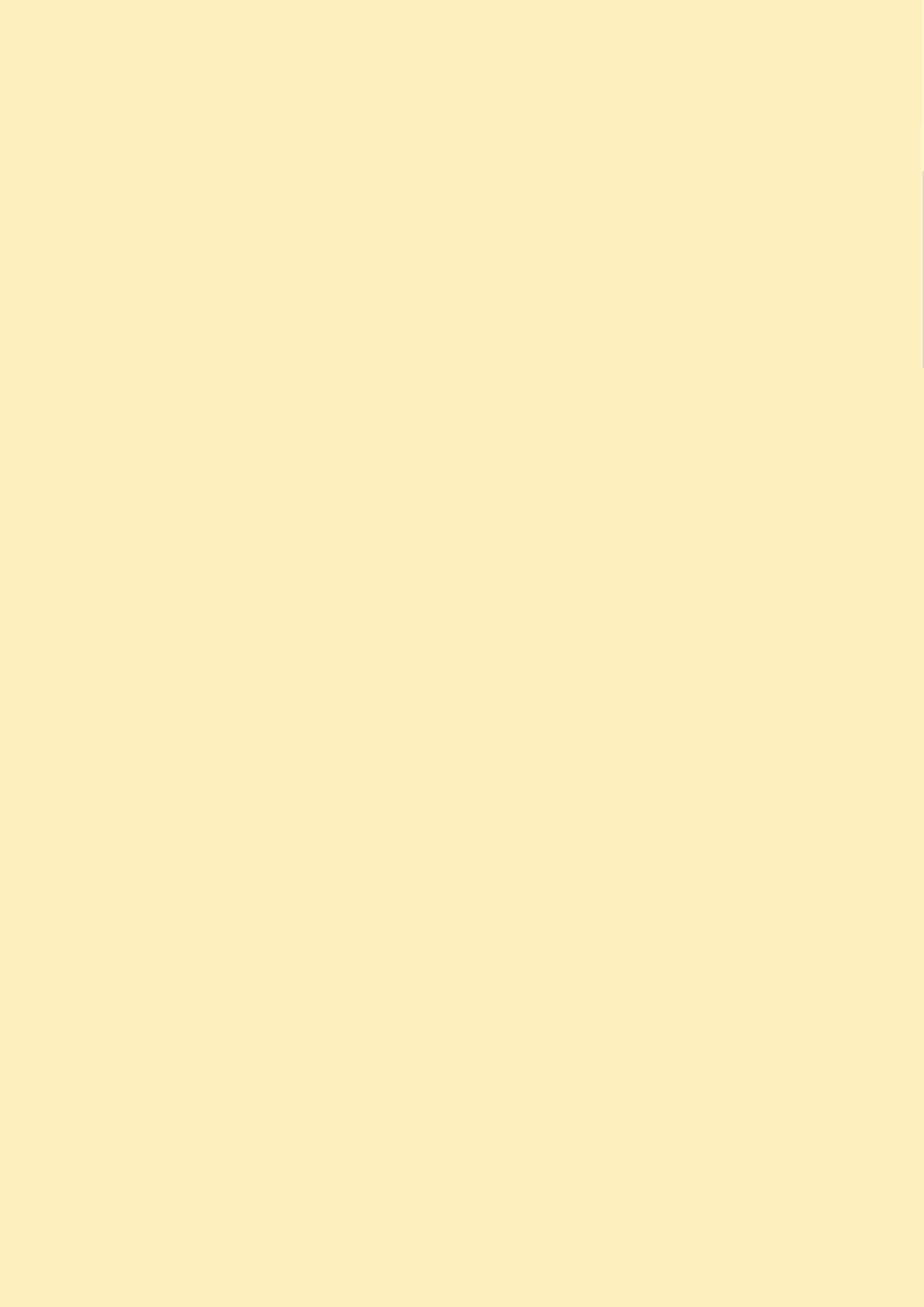 序号单位名称单位基本性质经费形式1高新区消防大队行政单位财政拨款收入支出决算总表收入支出决算总表收入支出决算总表收入支出决算总表收入支出决算总表收入支出决算总表公开01表部门：唐山市高新技术产业开发区消防大队金额单位：万元收入收入收入支出支出支出项目行次金额项目行次金额栏次1栏次2一、财政拨款收入1131.89一、一般公共服务支出28二、上级补助收入2二、外交支出29三、事业收入3三、国防支出30四、经营收入4四、公共安全支出31131.89五、附属单位上缴收入5五、教育支出32六、其他收入6六、科学技术支出337七、文化体育与传媒支出348八、社会保障和就业支出359九、医疗卫生与计划生育支出3610十、节能环保支出3711十一、城乡社区支出3812十二、农林水支出3913十三、交通运输支出4014十四、资源勘探信息等支出4115十五、商业服务业等支出4216十六、金融支出4317十七、援助其他地区支出4418十八、国土海洋气象等支出4519十九、住房保障支出4620二十、粮油物资储备支出4721二十一、其他支出4822二十二、债务还本支出4923二十三、债务付息支出50本年收入合计24131.89本年支出合计51131.89用事业基金弥补收支差额25结余分配52年初结转和结余26年末结转和结余53总计27131.89总计54131.89注：本表反映部门本年度的总收支和年末结转结余情况。注：本表反映部门本年度的总收支和年末结转结余情况。注：本表反映部门本年度的总收支和年末结转结余情况。注：本表反映部门本年度的总收支和年末结转结余情况。注：本表反映部门本年度的总收支和年末结转结余情况。注：本表反映部门本年度的总收支和年末结转结余情况。收入决算表收入决算表收入决算表收入决算表收入决算表收入决算表收入决算表收入决算表收入决算表收入决算表收入决算表收入决算表收入决算表收入决算表收入决算表收入决算表收入决算表公开02表公开02表公开02表部门：唐山市高新技术产业开发区消防大队部门：唐山市高新技术产业开发区消防大队部门：唐山市高新技术产业开发区消防大队部门：唐山市高新技术产业开发区消防大队部门：唐山市高新技术产业开发区消防大队金额单位：万元金额单位：万元金额单位：万元项目项目项目项目本年收入合计本年收入合计本年收入合计财政拨款收入财政拨款收入上级补助收入上级补助收入事业收入事业收入经营收入经营收入附属单位上缴收入其他收入功能分类科目编码功能分类科目编码功能分类科目编码科目名称本年收入合计本年收入合计本年收入合计财政拨款收入财政拨款收入上级补助收入上级补助收入事业收入事业收入经营收入经营收入附属单位上缴收入其他收入栏次栏次栏次栏次1112233445567合计合计合计合计131.89131.89131.89131.89131.89204204204公共安全支出 131.89131.89131.89131.89131.89204992049920499其他公共安全支出131.89131.89131.89131.89131.89204990220499022049902其他消防131.89131.89131.89131.89131.89注：本表反映部门本年度取得的各项收入情况。注：本表反映部门本年度取得的各项收入情况。注：本表反映部门本年度取得的各项收入情况。注：本表反映部门本年度取得的各项收入情况。注：本表反映部门本年度取得的各项收入情况。注：本表反映部门本年度取得的各项收入情况。注：本表反映部门本年度取得的各项收入情况。注：本表反映部门本年度取得的各项收入情况。注：本表反映部门本年度取得的各项收入情况。注：本表反映部门本年度取得的各项收入情况。注：本表反映部门本年度取得的各项收入情况。注：本表反映部门本年度取得的各项收入情况。注：本表反映部门本年度取得的各项收入情况。注：本表反映部门本年度取得的各项收入情况。注：本表反映部门本年度取得的各项收入情况。注：本表反映部门本年度取得的各项收入情况。注：本表反映部门本年度取得的各项收入情况。支出决算表支出决算表支出决算表支出决算表支出决算表支出决算表支出决算表支出决算表支出决算表支出决算表支出决算表支出决算表支出决算表支出决算表支出决算表公开03表公开03表部门：唐山市高新技术产业开发区消防大队部门：唐山市高新技术产业开发区消防大队部门：唐山市高新技术产业开发区消防大队部门：唐山市高新技术产业开发区消防大队部门：唐山市高新技术产业开发区消防大队金额单位：万元金额单位：万元金额单位：万元金额单位：万元项目项目项目项目本年支出合计本年支出合计基本支出基本支出项目支出项目支出上缴上级支出上缴上级支出经营支出经营支出对附属单位补助支出功能分类科目编码功能分类科目编码功能分类科目编码科目名称本年支出合计本年支出合计基本支出基本支出项目支出项目支出上缴上级支出上缴上级支出经营支出经营支出对附属单位补助支出栏次栏次栏次栏次11223344556合计合计合计合计131.89131.89111.41111.4120.4820.48204204204公共安全支出 131.89131.89111.41111.4120.4820.48204992049920499其他公共安全支出131.89131.89111.41111.4120.4820.48204990220499022049902其他消防131.89131.89111.41111.4120.4820.48注：本表反映部门本年度各项支出情况。注：本表反映部门本年度各项支出情况。注：本表反映部门本年度各项支出情况。注：本表反映部门本年度各项支出情况。注：本表反映部门本年度各项支出情况。注：本表反映部门本年度各项支出情况。注：本表反映部门本年度各项支出情况。注：本表反映部门本年度各项支出情况。注：本表反映部门本年度各项支出情况。注：本表反映部门本年度各项支出情况。注：本表反映部门本年度各项支出情况。注：本表反映部门本年度各项支出情况。注：本表反映部门本年度各项支出情况。注：本表反映部门本年度各项支出情况。注：本表反映部门本年度各项支出情况。财政拨款收入支出决算总表财政拨款收入支出决算总表财政拨款收入支出决算总表财政拨款收入支出决算总表财政拨款收入支出决算总表财政拨款收入支出决算总表财政拨款收入支出决算总表财政拨款收入支出决算总表财政拨款收入支出决算总表财政拨款收入支出决算总表财政拨款收入支出决算总表财政拨款收入支出决算总表公开04表公开04表部门：唐山市高新技术产业开发区消防大队部门：唐山市高新技术产业开发区消防大队部门：唐山市高新技术产业开发区消防大队部门：唐山市高新技术产业开发区消防大队部门：唐山市高新技术产业开发区消防大队部门：唐山市高新技术产业开发区消防大队部门：唐山市高新技术产业开发区消防大队金额单位：万元金额单位：万元金额单位：万元金额单位：万元收     入收     入收     入支     出支     出支     出支     出支     出支     出支     出支     出支     出项目项目行次金额项目项目行次合计合计一般公共预算财政拨款一般公共预算财政拨款政府性基金预算财政拨款栏次栏次1栏次栏次22334一、一般公共预算财政拨款一、一般公共预算财政拨款1131.89一、一般公共服务支出一、一般公共服务支出29二、政府性基金预算财政拨款二、政府性基金预算财政拨款2二、外交支出二、外交支出303三、国防支出三、国防支出314四、公共安全支出四、公共安全支出32131.89131.89131.89131.895五、教育支出五、教育支出336六、科学技术支出六、科学技术支出347七、文化体育与传媒支出七、文化体育与传媒支出358八、社会保障和就业支出八、社会保障和就业支出369九、医疗卫生与计划生育支出九、医疗卫生与计划生育支出3710十、节能环保支出十、节能环保支出3811十一、城乡社区支出十一、城乡社区支出3912十二、农林水支出十二、农林水支出4013十三、交通运输支出十三、交通运输支出4114十四、资源勘探信息等支出十四、资源勘探信息等支出4215十五、商业服务业等支出十五、商业服务业等支出4316十六、金融支出十六、金融支出4417十七、援助其他地区支出十七、援助其他地区支出4518十八、国土海洋气象等支出十八、国土海洋气象等支出4619十九、住房保障支出十九、住房保障支出4720二十、粮油物资储备支出二十、粮油物资储备支出4821二十一、其他支出二十一、其他支出4922二十二、债务还本支出二十二、债务还本支出5023二十三、债务付息支出二十三、债务付息支出51本年收入合计本年收入合计24131.89本年支出合计本年支出合计52131.89131.89131.89131.89年初财政拨款结转和结余年初财政拨款结转和结余25年末财政拨款结转和结余年末财政拨款结转和结余53  一般公共预算财政拨款  一般公共预算财政拨款2654  政府性基金预算财政拨款  政府性基金预算财政拨款2755总计总计28131.89总计总计56131.89131.89131.89131.89注：本表反映部门本年度一般公共预算财政拨款和政府性基金预算财政拨款的总收支和年末结转结余情况。注：本表反映部门本年度一般公共预算财政拨款和政府性基金预算财政拨款的总收支和年末结转结余情况。注：本表反映部门本年度一般公共预算财政拨款和政府性基金预算财政拨款的总收支和年末结转结余情况。注：本表反映部门本年度一般公共预算财政拨款和政府性基金预算财政拨款的总收支和年末结转结余情况。注：本表反映部门本年度一般公共预算财政拨款和政府性基金预算财政拨款的总收支和年末结转结余情况。注：本表反映部门本年度一般公共预算财政拨款和政府性基金预算财政拨款的总收支和年末结转结余情况。注：本表反映部门本年度一般公共预算财政拨款和政府性基金预算财政拨款的总收支和年末结转结余情况。注：本表反映部门本年度一般公共预算财政拨款和政府性基金预算财政拨款的总收支和年末结转结余情况。注：本表反映部门本年度一般公共预算财政拨款和政府性基金预算财政拨款的总收支和年末结转结余情况。注：本表反映部门本年度一般公共预算财政拨款和政府性基金预算财政拨款的总收支和年末结转结余情况。注：本表反映部门本年度一般公共预算财政拨款和政府性基金预算财政拨款的总收支和年末结转结余情况。注：本表反映部门本年度一般公共预算财政拨款和政府性基金预算财政拨款的总收支和年末结转结余情况。一般公共预算财政拨款支出决算表一般公共预算财政拨款支出决算表一般公共预算财政拨款支出决算表一般公共预算财政拨款支出决算表一般公共预算财政拨款支出决算表一般公共预算财政拨款支出决算表一般公共预算财政拨款支出决算表一般公共预算财政拨款支出决算表一般公共预算财政拨款支出决算表公开05表公开05表部门：唐山市高新技术产业开发区消防大队部门：唐山市高新技术产业开发区消防大队部门：唐山市高新技术产业开发区消防大队部门：唐山市高新技术产业开发区消防大队部门：唐山市高新技术产业开发区消防大队金额单位：万元金额单位：万元项目项目项目项目本年支出本年支出本年支出本年支出本年支出功能分类科目编码功能分类科目编码功能分类科目编码科目名称小计小计基本支出基本支出项目支出功能分类科目编码功能分类科目编码功能分类科目编码科目名称小计小计基本支出基本支出项目支出功能分类科目编码功能分类科目编码功能分类科目编码科目名称小计小计基本支出基本支出项目支出栏次栏次栏次栏次11223合计合计合计合计131.89131.89111.41111.4120.48204204204公共安全支出 131.89131.89111.41111.4120.48204992049920499其他公共安全支出131.89131.89111.41111.4120.48204990220499022049902其他消防131.89131.89111.41111.4120.48注：本表反映部门本年度一般公共预算财政拨款收入及支出情况。    注：本表反映部门本年度一般公共预算财政拨款收入及支出情况。    注：本表反映部门本年度一般公共预算财政拨款收入及支出情况。    注：本表反映部门本年度一般公共预算财政拨款收入及支出情况。    注：本表反映部门本年度一般公共预算财政拨款收入及支出情况。    注：本表反映部门本年度一般公共预算财政拨款收入及支出情况。    注：本表反映部门本年度一般公共预算财政拨款收入及支出情况。    注：本表反映部门本年度一般公共预算财政拨款收入及支出情况。    注：本表反映部门本年度一般公共预算财政拨款收入及支出情况。    一般公共预算财政拨款基本支出决算表一般公共预算财政拨款基本支出决算表一般公共预算财政拨款基本支出决算表一般公共预算财政拨款基本支出决算表一般公共预算财政拨款基本支出决算表一般公共预算财政拨款基本支出决算表一般公共预算财政拨款基本支出决算表一般公共预算财政拨款基本支出决算表一般公共预算财政拨款基本支出决算表公开06表公开06表部门：唐山市高新技术产业开发区消防大队部门：唐山市高新技术产业开发区消防大队部门：唐山市高新技术产业开发区消防大队部门：唐山市高新技术产业开发区消防大队部门：唐山市高新技术产业开发区消防大队金额单位：万元金额单位：万元人员经费人员经费人员经费公用经费公用经费公用经费公用经费公用经费公用经费科目编码科目名称决算数科目编码科目名称决算数科目编码科目名称决算数科目编码科目名称决算数科目编码科目名称决算数科目编码科目名称决算数301工资福利支出74.92302商品和服务支出36.49307债务利息及费用支出30101  基本工资30201  办公费1.4530701  国内债务付息30102  津贴补贴10.830202  印刷费10.9830702  国外债务付息30103  奖金30203  咨询费310资本性支出30106  伙食补助费30204  手续费31001  房屋建筑物购建30107  绩效工资30205  水费31002  办公设备购置30108  机关事业单位基本养老保险缴费30206  电费31003  专用设备购置30109  职业年金缴费30207  邮电费2.3831005  基础设施建设30110  职工基本医疗保险缴费30208  取暖费31006  大型修缮30111  公务员医疗补助缴费30209  物业管理费31007  信息网络及软件购置更新30112  其他社会保障缴费30211  差旅费31008  物资储备30113  住房公积金30212  因公出国（境）费用31009  土地补偿30114  医疗费30213  维修（护）费12.4831010  安置补助30199  其他工资福利支出64.1230214  租赁费31011  地上附着物和青苗补偿303对个人和家庭的补助30215  会议费31012  拆迁补偿30301  离休费30216  培训费31013  公务用车购置30302  退休费30217  公务接待费31019  其他交通工具购置30303  退职（役）费30218  专用材料费31021  文物和陈列品购置30304  抚恤金30224  被装购置费31022  无形资产购置30305  生活补助30225  专用燃料费31099  其他资本性支出30306  救济费30226  劳务费399其他支出30307  医疗费补助30227  委托业务费39906  赠与30308  助学金30228  工会经费39907  国家赔偿费用支出30309  奖励金30229  福利费39908  对民间非营利组织和群众性自治组织补贴30310  个人农业生产补贴30231  公务用车运行维护费39999  其他支出30399  其他对个人和家庭的补助支出30239  其他交通费用30240  税金及附加费用30299  其他商品和服务支出9.2人员经费合计人员经费合计74.92公用经费合计公用经费合计公用经费合计公用经费合计公用经费合计36.49注：本表反映部门本年度一般公共预算财政拨款基本支出明细情况。        注：本表反映部门本年度一般公共预算财政拨款基本支出明细情况。        注：本表反映部门本年度一般公共预算财政拨款基本支出明细情况。        注：本表反映部门本年度一般公共预算财政拨款基本支出明细情况。        注：本表反映部门本年度一般公共预算财政拨款基本支出明细情况。        注：本表反映部门本年度一般公共预算财政拨款基本支出明细情况。        注：本表反映部门本年度一般公共预算财政拨款基本支出明细情况。        注：本表反映部门本年度一般公共预算财政拨款基本支出明细情况。        注：本表反映部门本年度一般公共预算财政拨款基本支出明细情况。        一般公共预算财政拨款“三公”经费支出决算表一般公共预算财政拨款“三公”经费支出决算表一般公共预算财政拨款“三公”经费支出决算表一般公共预算财政拨款“三公”经费支出决算表一般公共预算财政拨款“三公”经费支出决算表一般公共预算财政拨款“三公”经费支出决算表公开07表部门：唐山市高新技术产业开发区消防大队部门：唐山市高新技术产业开发区消防大队部门：唐山市高新技术产业开发区消防大队部门：唐山市高新技术产业开发区消防大队部门：唐山市高新技术产业开发区消防大队金额单位：万元预算数预算数预算数预算数预算数预算数合计因公出国（境）费公务用车购置及运行费公务用车购置及运行费公务用车购置及运行费公务接待费合计因公出国（境）费小计公务用车购置费公务用车运行费公务接待费1234562121129决算数决算数决算数决算数决算数决算数合计因公出国（境）费公务用车购置及运行费公务用车购置及运行费公务用车购置及运行费公务接待费合计因公出国（境）费小计公务用车购置费公务用车运行费公务接待费78910111220.4820.4811.489注：本表反映部门本年度“三公”经费支出预决算情况。其中：预算数为“三公”经费年初预算数，决算数是包括当年一般公共预算财政拨款和以前年度结转资金安排的实际支出。           注：本表反映部门本年度“三公”经费支出预决算情况。其中：预算数为“三公”经费年初预算数，决算数是包括当年一般公共预算财政拨款和以前年度结转资金安排的实际支出。           注：本表反映部门本年度“三公”经费支出预决算情况。其中：预算数为“三公”经费年初预算数，决算数是包括当年一般公共预算财政拨款和以前年度结转资金安排的实际支出。           注：本表反映部门本年度“三公”经费支出预决算情况。其中：预算数为“三公”经费年初预算数，决算数是包括当年一般公共预算财政拨款和以前年度结转资金安排的实际支出。           注：本表反映部门本年度“三公”经费支出预决算情况。其中：预算数为“三公”经费年初预算数，决算数是包括当年一般公共预算财政拨款和以前年度结转资金安排的实际支出。           注：本表反映部门本年度“三公”经费支出预决算情况。其中：预算数为“三公”经费年初预算数，决算数是包括当年一般公共预算财政拨款和以前年度结转资金安排的实际支出。           政府性基金预算财政拨款收入支出决算表政府性基金预算财政拨款收入支出决算表政府性基金预算财政拨款收入支出决算表政府性基金预算财政拨款收入支出决算表政府性基金预算财政拨款收入支出决算表政府性基金预算财政拨款收入支出决算表政府性基金预算财政拨款收入支出决算表政府性基金预算财政拨款收入支出决算表政府性基金预算财政拨款收入支出决算表政府性基金预算财政拨款收入支出决算表政府性基金预算财政拨款收入支出决算表公开08表部门：唐山市高新技术产业开发区消防大队部门：唐山市高新技术产业开发区消防大队部门：唐山市高新技术产业开发区消防大队部门：唐山市高新技术产业开发区消防大队部门：唐山市高新技术产业开发区消防大队部门：唐山市高新技术产业开发区消防大队金额单位：万元金额单位：万元项目项目项目项目项目年初结转和结余本年收入本年支出本年支出本年支出年末结转和结余功能分类科目编码功能分类科目编码功能分类科目编码科目名称科目名称年初结转和结余本年收入小计基本支出项目支出年末结转和结余功能分类科目编码功能分类科目编码功能分类科目编码科目名称科目名称年初结转和结余本年收入小计基本支出项目支出年末结转和结余功能分类科目编码功能分类科目编码功能分类科目编码科目名称科目名称年初结转和结余本年收入小计基本支出项目支出年末结转和结余栏次栏次栏次栏次栏次123456合计合计合计合计合计注：本表反映部门本年度政府性基金预算财政拨款收入、支出及结转和结余情况。         注：本表反映部门本年度政府性基金预算财政拨款收入、支出及结转和结余情况。         注：本表反映部门本年度政府性基金预算财政拨款收入、支出及结转和结余情况。         注：本表反映部门本年度政府性基金预算财政拨款收入、支出及结转和结余情况。         注：本表反映部门本年度政府性基金预算财政拨款收入、支出及结转和结余情况。         注：本表反映部门本年度政府性基金预算财政拨款收入、支出及结转和结余情况。         注：本表反映部门本年度政府性基金预算财政拨款收入、支出及结转和结余情况。         注：本表反映部门本年度政府性基金预算财政拨款收入、支出及结转和结余情况。         注：本表反映部门本年度政府性基金预算财政拨款收入、支出及结转和结余情况。         注：本表反映部门本年度政府性基金预算财政拨款收入、支出及结转和结余情况。         注：本表反映部门本年度政府性基金预算财政拨款收入、支出及结转和结余情况。         国有资本经营预算财政拨款支出决算表国有资本经营预算财政拨款支出决算表国有资本经营预算财政拨款支出决算表国有资本经营预算财政拨款支出决算表国有资本经营预算财政拨款支出决算表国有资本经营预算财政拨款支出决算表国有资本经营预算财政拨款支出决算表国有资本经营预算财政拨款支出决算表国有资本经营预算财政拨款支出决算表国有资本经营预算财政拨款支出决算表国有资本经营预算财政拨款支出决算表公开09表公开09表编制单位：唐山市高新技术产业开发区消防大队编制单位：唐山市高新技术产业开发区消防大队编制单位：唐山市高新技术产业开发区消防大队编制单位：唐山市高新技术产业开发区消防大队编制单位：唐山市高新技术产业开发区消防大队编制单位：唐山市高新技术产业开发区消防大队编制单位：唐山市高新技术产业开发区消防大队金额单位：万元金额单位：万元科目科目科目科目科目科目本年支出本年支出本年支出本年支出本年支出功能分类科目编码功能分类科目编码功能分类科目编码功能分类科目编码科目名称科目名称小计小计基本支出基本支出项目支出栏次栏次栏次栏次栏次栏次11223合计合计合计合计合计合计注：本表反映部门本年度国有资本经营预算财政拨款支出情况。注：本表反映部门本年度国有资本经营预算财政拨款支出情况。注：本表反映部门本年度国有资本经营预算财政拨款支出情况。注：本表反映部门本年度国有资本经营预算财政拨款支出情况。注：本表反映部门本年度国有资本经营预算财政拨款支出情况。注：本表反映部门本年度国有资本经营预算财政拨款支出情况。注：本表反映部门本年度国有资本经营预算财政拨款支出情况。注：本表反映部门本年度国有资本经营预算财政拨款支出情况。注：本表反映部门本年度国有资本经营预算财政拨款支出情况。注：本表反映部门本年度国有资本经营预算财政拨款支出情况。注：本表反映部门本年度国有资本经营预算财政拨款支出情况。政府采购情况表政府采购情况表政府采购情况表政府采购情况表政府采购情况表政府采购情况表政府采购情况表政府采购情况表政府采购情况表政府采购情况表公开10表公开10表公开10表编制单位：唐山市高新技术产业开发区消防大队编制单位：唐山市高新技术产业开发区消防大队编制单位：唐山市高新技术产业开发区消防大队编制单位：唐山市高新技术产业开发区消防大队编制单位：唐山市高新技术产业开发区消防大队编制单位：唐山市高新技术产业开发区消防大队编制单位：唐山市高新技术产业开发区消防大队金额单位：万元金额单位：万元金额单位：万元项目采购计划金额采购计划金额采购计划金额采购计划金额采购计划金额采购计划金额采购计划金额采购计划金额采购计划金额项目总计采购预算（财政性资金）采购预算（财政性资金）采购预算（财政性资金）采购预算（财政性资金）采购预算（财政性资金）采购预算（财政性资金）采购预算（财政性资金）非财政性资金项目总计合计合计一般公共预算一般公共预算政府性基金预算政府性基金预算其他资金非财政性资金栏次122334456合       计货物工程服务项目实际采购金额实际采购金额实际采购金额实际采购金额实际采购金额实际采购金额实际采购金额实际采购金额实际采购金额项目总计采购预算（财政性资金）采购预算（财政性资金）采购预算（财政性资金）采购预算（财政性资金）采购预算（财政性资金）采购预算（财政性资金）采购预算（财政性资金）非财政性资金项目总计合计合计一般公共预算一般公共预算政府性基金预算政府性基金预算其他资金非财政性资金栏次122334456合       计货物工程服务注：本表反映部门本年度纳入部门预算范围的政府采购预算及支出情况。     注：本表反映部门本年度纳入部门预算范围的政府采购预算及支出情况。     注：本表反映部门本年度纳入部门预算范围的政府采购预算及支出情况。     注：本表反映部门本年度纳入部门预算范围的政府采购预算及支出情况。     注：本表反映部门本年度纳入部门预算范围的政府采购预算及支出情况。     注：本表反映部门本年度纳入部门预算范围的政府采购预算及支出情况。     注：本表反映部门本年度纳入部门预算范围的政府采购预算及支出情况。     注：本表反映部门本年度纳入部门预算范围的政府采购预算及支出情况。     注：本表反映部门本年度纳入部门预算范围的政府采购预算及支出情况。     注：本表反映部门本年度纳入部门预算范围的政府采购预算及支出情况。     基本指标基本指标具体指标分值指标解释评分标准评分一级指标二级指标三级指标分值指标解释评分标准评分管理绩效32分目标设定6分目标明确2制定的目标明确，履行监督职能。项目绩效目标明确得2分，否则得0分。2　管理绩效32分目标设定6分目标细化2消防监督管理，督促社会单位落实消防主体责任，防止火灾发生。项目绩效目标细化得2分，否则得0分。2　管理绩效32分目标设定6分目标量化2目标符合量化要求，便于考核。项目绩效目标量化得2分，否则得0分。2管理绩效32分组织管理9分项目组织3负责项目实施的组织机构健全、人员分工明确、责任落实到人。机构健全得1分，分工明确得1分，责任落实得1分。3管理绩效32分组织管理9分项目计划2制定整体方案实施计划，内容详实可行。确立方案规划得1分，计划详实可行得1分。2管理绩效32分组织管理9分项目实施2项目按方案时间节点稳步推进。全部按计划时间节点完成2分，大部分按计划完成得1分，得否则0分。2管理绩效32分组织管理9分项目验收2项目验收符合相关规定项目验收通过得2分，否则不得分。2管理绩效32分资金落实3分资金    到位率3资金实际到位数/计划到位数*100%根据项目资金实际到位率*3计算得分。3管理绩效32分实际支出10分项目资金使用合规4支出依据合规，无虚列项目支出情况；无截留挤占挪用情况；无超标准开支情况；无超预算情况虚列套取扣4分；截留、挤占、挪用扣4分；依据不合规扣2分；超标准超预算开支扣2分；扣完为止。4　管理绩效32分实际支出10分资金支出进度6资金支出/应到位资金*100%资金支出进度*6分。6管理绩效32分财务管理4分资金管理2制定了相关资金管理办法。制定了相应资金管理办法得1分，资金管理办法健全、规范得1分，否则得0分。1管理绩效32分财务管理4分会计核算2会计核算符合相关会计制度规定。会计核算规范得2分，否则得0分。2基本指标基本指标具体指标分值指标解释评分标准评分一级指标二级指标三级指标分值指标解释评分标准评分管理绩效32分目标设定6分目标明确2制定的目标明确，履行监督职能。项目绩效目标明确得2分，否则得0分。2　管理绩效32分目标设定6分目标细化2消防监督管理，督促社会单位落实消防主体责任，防止火灾发生。项目绩效目标细化得2分，否则得0分。2　管理绩效32分目标设定6分目标量化2目标符合量化要求，便于考核。项目绩效目标量化得2分，否则得0分。2管理绩效32分组织管理9分项目组织3负责项目实施的组织机构健全、人员分工明确、责任落实到人。机构健全得1分，分工明确得1分，责任落实得1分。3管理绩效32分组织管理9分项目计划2制定购车方案实施计划，内容详实可行。确立方案规划得1分，计划详实可行得1分。2管理绩效32分组织管理9分项目实施2购车计划按计划时间点完成。全部按计划时间节点完成2分，大部分按计划完成得1分，得否则0分。2管理绩效32分组织管理9分项目验收2购置车辆质量验收符合相关规定项目验收通过得2分，否则不得分。2管理绩效32分资金落实3分资金    到位率3资金实际到位数/计划到位数*100%根据项目资金实际到位率*3计算得分。3管理绩效32分实际支出10分项目资金使用合规4支出依据合规，无虚列项目支出情况；无截留挤占挪用情况；无超标准开支情况；无超预算情况虚列套取扣4分；截留、挤占、挪用扣4分；依据不合规扣2分；超标准超预算开支扣2分；扣完为止。4　管理绩效32分实际支出10分资金支出进度6资金支出/应到位资金*100%资金支出进度*6分。6管理绩效32分财务管理4分资金管理2制定了相关资金管理办法。制定了相应资金管理办法得1分，资金管理办法健全、规范得1分，否则得0分。1管理绩效32分财务管理4分会计核算2会计核算符合相关会计制度规定。会计核算规范得2分，否则得0分。2基本指标基本指标具体指标分值指标解释评分标准评分一级指标二级指标三级指标分值指标解释评分标准评分管理绩效32分目标设定6分目标明确2制定的目标明确，改善办公环境项目绩效目标明确得2分，否则得0分。2　管理绩效32分目标设定6分目标细化2对改造的办公区域进行房屋粉刷，保证无瑕疵。项目绩效目标细化得2分，否则得0分。2　管理绩效32分目标设定6分目标量化2目标符合量化要求，便于考核。项目绩效目标量化得2分，否则得0分。2管理绩效32分组织管理9分项目组织3负责项目实施的组织机构健全、人员分工明确、责任落实到人。机构健全得1分，分工明确得1分，责任落实得1分。3管理绩效32分组织管理9分项目计划2确定装修改造方案签订合同确立方案签订合同得22管理绩效32分组织管理9分项目实施2装修改造计划按计划时间点完成。全部按计划时间节点完成2分，大部分按计划完成得1分，得否则0分。2管理绩效32分组织管理9分项目验收2装修质量是否达标，是否在规定期间完成装修工程项目验收通过得2分，否则不得分。2管理绩效32分资金落实3分资金    到位率3资金实际到位数/计划到位数*100%根据项目资金实际到位率*3计算得分。3管理绩效32分实际支出10分项目资金使用合规4支出依据合规，无虚列项目支出情况；无截留挤占挪用情况；无超标准开支情况；无超预算情况虚列套取扣4分；截留、挤占、挪用扣4分；依据不合规扣2分；超标准超预算开支扣2分；扣完为止。4　管理绩效32分实际支出10分资金支出进度6资金支出/应到位资金*100%资金支出进度*6分。6管理绩效32分财务管理4分资金管理2制定了相关资金管理办法。制定了相应资金管理办法得1分，资金管理办法健全、规范得1分，否则得0分。1管理绩效32分财务管理4分会计核算2会计核算符合相关会计制度规定。会计核算规范得2分，否则得0分。2基本指标基本指标具体指标分值指标解释评分标准评分一级指标二级指标三级指标分值指标解释评分标准评分管理绩效32分目标设定6分目标明确2制定的目标明确，升级高清视频会议系统项目绩效目标明确得2分，否则得0分。2　管理绩效32分目标设定6分目标细化2在原有会议系统基础上进行升级更新。项目绩效目标细化得2分，否则得0分。2　管理绩效32分目标设定6分目标量化2目标符合量化要求，便于考核。项目绩效目标量化得2分，否则得0分。2管理绩效32分组织管理9分项目组织3负责项目实施的组织机构健全、人员分工明确、责任落实到人。机构健全得1分，分工明确得1分，责任落实得1分。3管理绩效32分组织管理9分项目计划2确提高消防工作，改善会议系统，与软件公司签订合同。确立方案签订合同得2分。2管理绩效32分组织管理9分项目实施2会议系统升级按计划时间点完成。全部按计划时间节点完成2分，大部分按计划完成得1分，得否则0分。2管理绩效32分组织管理9分项目验收2会议视频清晰，页面声音质量良好。项目验收通过得2分，否则不得分。2管理绩效32分资金落实3分资金    到位率3资金实际到位数/计划到位数*100%根据项目资金实际到位率*3计算得分。3管理绩效32分实际支出10分项目资金使用合规4支出依据合规，无虚列项目支出情况；无截留挤占挪用情况；无超标准开支情况；无超预算情况虚列套取扣4分；截留、挤占、挪用扣4分；依据不合规扣2分；超标准超预算开支扣2分；扣完为止。4　管理绩效32分实际支出10分资金支出进度6资金支出/应到位资金*100%资金支出进度*6分。6管理绩效32分财务管理4分资金管理2制定了相关资金管理办法。制定了相应资金管理办法得1分，资金管理办法健全、规范得1分，否则得0分。1管理绩效32分财务管理4分会计核算2会计核算符合相关会计制度规定。会计核算规范得2分，否则得0分。2基本指标基本指标具体指标分值指标解释评分标准评分一级指标二级指标三级指标分值指标解释评分标准评分管理绩效32分目标设定6分目标明确2制定的目标明确，制作消防宣传品。项目绩效目标明确得2分，否则得0分。2　管理绩效32分目标设定6分目标细化2制作消防宣传单页及其他消防宣传品项目绩效目标细化得2分，否则得0分。2　管理绩效32分目标设定6分目标量化2目标符合量化要求，便于考核。项目绩效目标量化得2分，否则得0分。2管理绩效32分组织管理9分项目组织3负责项目实施的组织机构健全、人员分工明确、责任落实到人。机构健全得1分，分工明确得1分，责任落实得1分。3管理绩效32分组织管理9分项目计划2提高消防宣传工作，制作消防宣传品，与印刷公司签订制作合同。签订合同得2分。2管理绩效32分组织管理9分项目实施2消防知识宣传品制作完成。全部按计划时间节点完成2分，大部分按计划完成得1分，得否则0分。2管理绩效32分组织管理9分项目验收2消防宣传制作品符合相关规定。项目验收通过得2分，否则不得分。2管理绩效32分资金落实3分资金    到位率3资金实际到位数/计划到位数*100%根据项目资金实际到位率*3计算得分。3管理绩效32分实际支出10分项目资金使用合规4支出依据合规，无虚列项目支出情况；无截留挤占挪用情况；无超标准开支情况；无超预算情况虚列套取扣4分；截留、挤占、挪用扣4分；依据不合规扣2分；超标准超预算开支扣2分；扣完为止。4　管理绩效32分实际支出10分资金支出进度6资金支出/应到位资金*100%资金支出进度*6分。6管理绩效32分财务管理4分资金管理2制定了相关资金管理办法。制定了相应资金管理办法得1分，资金管理办法健全、规范得1分，否则得0分。1管理绩效32分财务管理4分会计核算2会计核算符合相关会计制度规定。会计核算规范得2分，否则得0分。2